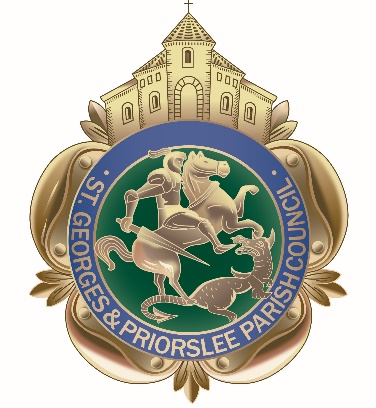 MinutesMinutesMinutesMinutesMinutesMinutesMeeting held: St Georges & Priorslee Annual Parish MeetingMeeting held: St Georges & Priorslee Annual Parish MeetingMeeting held: St Georges & Priorslee Annual Parish MeetingMeeting held: St Georges & Priorslee Annual Parish MeetingMeeting held: St Georges & Priorslee Annual Parish MeetingDate: Tuesday 15th May 2018                                                                        7pm at St Georges & Priorslee Parish CentreDate: Tuesday 15th May 2018                                                                        7pm at St Georges & Priorslee Parish CentreDate: Tuesday 15th May 2018                                                                        7pm at St Georges & Priorslee Parish CentreDate: Tuesday 15th May 2018                                                                        7pm at St Georges & Priorslee Parish CentreDate: Tuesday 15th May 2018                                                                        7pm at St Georges & Priorslee Parish CentreChairman: Cllr Richard Overton  Chairman: Cllr Richard Overton  Chairman: Cllr Richard Overton  Chairman: Cllr Richard Overton  Chairman: Cllr Richard Overton  Chairman: Cllr Richard Overton  Minute Taker:  Wendy Tonge ( Parish Clerk)Minute Taker:  Wendy Tonge ( Parish Clerk)Minute Taker:  Wendy Tonge ( Parish Clerk)Minute Taker:  Wendy Tonge ( Parish Clerk)Minute Taker:  Wendy Tonge ( Parish Clerk)Minute Taker:  Wendy Tonge ( Parish Clerk)Present:Present:Present:Present:Present:Present:Councillors:Councillors:R OvertonR WilliamsI Fletcher I Fletcher S OvertonS OvertonMrs B RichardsMrs J OvertonD WrightD WrightS AliS AliMrs V FletcherJ MinorT HoofT HoofIn attendance:In attendance:4 Members of the publicMrs A Atkinson (Community projects & events officer)01/19Public Question timePublic Question timePublic Question timePublic Question timeNo matters were raised.No matters were raised.No matters were raised.No matters were raised.02/19ApologiesApologiesApologiesApologiesNone receivedNone receivedNone receivedNone received03/19Declarations of interestDeclarations of interestDeclarations of interestDeclarations of interestCouncillor Ian Fletcher declared an Interest in all Planning Matters and undertook not to vote. Members agreed that they would make any other declarations if they arose during the meeting.Councillor Ian Fletcher declared an Interest in all Planning Matters and undertook not to vote. Members agreed that they would make any other declarations if they arose during the meeting.Councillor Ian Fletcher declared an Interest in all Planning Matters and undertook not to vote. Members agreed that they would make any other declarations if they arose during the meeting.Councillor Ian Fletcher declared an Interest in all Planning Matters and undertook not to vote. Members agreed that they would make any other declarations if they arose during the meeting.04/19MinutesMinutesMinutesMinutesResolved: that the minutes of the meeting held on 20th March 2018, having been previously circulated be signed by the Chairman as a true record.Resolved: that the minutes of the meeting held on 20th March 2018, having been previously circulated be signed by the Chairman as a true record.Resolved: that the minutes of the meeting held on 20th March 2018, having been previously circulated be signed by the Chairman as a true record.Resolved: that the minutes of the meeting held on 20th March 2018, having been previously circulated be signed by the Chairman as a true record.05/19Clerks update on matters arisingClerks update on matters arisingClerks update on matters arisingClerks update on matters arising(a)(b)(c)Footpaths – Gower St/Dukes WayThe Clerk met with the environmental locality officer, Mrs Kay Grice to discuss the matters Mr Carter had raised at the previous meeting. Mrs Grice had agreed to ensure the matters were reported to T&WC and agreed the area will receive a ‘clean-up’. Cllr R Overton confirmed he had worked with T&WC to resolve the issue of the drainpipe above the hairdressers.Priorslee ClockThe Clerk reported that she had contacted the resident in Priorslee regarding his offer to potentially supply some building materials for a new Clock Tower.PET TeamThe Clerk confirmed that the Parish Council’s concerns regarding the possible changes in the new T&WC Grounds & Cleansing Contract, which could possibly result in the Parish Council no longer having a PET Team, had been reported directly to Dave Hanley. A possible replacement for the current apprenticeship vacancy may have been resolved, with a new worker hopefully taking up the post at the end of April.Resolved: that the Parish carryout no further action on the matter, until T&WC are able to clarify the new contract arrangements.Footpaths – Gower St/Dukes WayThe Clerk met with the environmental locality officer, Mrs Kay Grice to discuss the matters Mr Carter had raised at the previous meeting. Mrs Grice had agreed to ensure the matters were reported to T&WC and agreed the area will receive a ‘clean-up’. Cllr R Overton confirmed he had worked with T&WC to resolve the issue of the drainpipe above the hairdressers.Priorslee ClockThe Clerk reported that she had contacted the resident in Priorslee regarding his offer to potentially supply some building materials for a new Clock Tower.PET TeamThe Clerk confirmed that the Parish Council’s concerns regarding the possible changes in the new T&WC Grounds & Cleansing Contract, which could possibly result in the Parish Council no longer having a PET Team, had been reported directly to Dave Hanley. A possible replacement for the current apprenticeship vacancy may have been resolved, with a new worker hopefully taking up the post at the end of April.Resolved: that the Parish carryout no further action on the matter, until T&WC are able to clarify the new contract arrangements.Footpaths – Gower St/Dukes WayThe Clerk met with the environmental locality officer, Mrs Kay Grice to discuss the matters Mr Carter had raised at the previous meeting. Mrs Grice had agreed to ensure the matters were reported to T&WC and agreed the area will receive a ‘clean-up’. Cllr R Overton confirmed he had worked with T&WC to resolve the issue of the drainpipe above the hairdressers.Priorslee ClockThe Clerk reported that she had contacted the resident in Priorslee regarding his offer to potentially supply some building materials for a new Clock Tower.PET TeamThe Clerk confirmed that the Parish Council’s concerns regarding the possible changes in the new T&WC Grounds & Cleansing Contract, which could possibly result in the Parish Council no longer having a PET Team, had been reported directly to Dave Hanley. A possible replacement for the current apprenticeship vacancy may have been resolved, with a new worker hopefully taking up the post at the end of April.Resolved: that the Parish carryout no further action on the matter, until T&WC are able to clarify the new contract arrangements.Footpaths – Gower St/Dukes WayThe Clerk met with the environmental locality officer, Mrs Kay Grice to discuss the matters Mr Carter had raised at the previous meeting. Mrs Grice had agreed to ensure the matters were reported to T&WC and agreed the area will receive a ‘clean-up’. Cllr R Overton confirmed he had worked with T&WC to resolve the issue of the drainpipe above the hairdressers.Priorslee ClockThe Clerk reported that she had contacted the resident in Priorslee regarding his offer to potentially supply some building materials for a new Clock Tower.PET TeamThe Clerk confirmed that the Parish Council’s concerns regarding the possible changes in the new T&WC Grounds & Cleansing Contract, which could possibly result in the Parish Council no longer having a PET Team, had been reported directly to Dave Hanley. A possible replacement for the current apprenticeship vacancy may have been resolved, with a new worker hopefully taking up the post at the end of April.Resolved: that the Parish carryout no further action on the matter, until T&WC are able to clarify the new contract arrangements.06/19Parish Centre SignsParish Centre SignsParish Centre SignsParish Centre SignsQuotes received for new signs on and around the parish centre was discussed.Resolved: that SJ Design be appointed to provide 3 signs for the Parish Centre, and the Clerk to arrange for them to fitted at an additional cost.Quotes received for new signs on and around the parish centre was discussed.Resolved: that SJ Design be appointed to provide 3 signs for the Parish Centre, and the Clerk to arrange for them to fitted at an additional cost.Quotes received for new signs on and around the parish centre was discussed.Resolved: that SJ Design be appointed to provide 3 signs for the Parish Centre, and the Clerk to arrange for them to fitted at an additional cost.Quotes received for new signs on and around the parish centre was discussed.Resolved: that SJ Design be appointed to provide 3 signs for the Parish Centre, and the Clerk to arrange for them to fitted at an additional cost.07/19The Flash FootbridgesThe Flash FootbridgesThe Flash FootbridgesThe Flash FootbridgesConcern for the poor condition and deterioration of the footbridges was discussed – Cllr R Overton reported that T&WC had recently carried out a full inspection on their condition and was pleased to confirm a successful Pride in our community bid has resulted in T&WC committing £42,000 of repairs to renew the bridges. The Clerk agreed to contact Dave Hanley to request details of the improvements. Cllr I Fletcher agreed to forward the Clerk a photograph of an additional area that both himself, and Cllr Mrs V Fletcher were concerned about and required attention. Concern for the poor condition and deterioration of the footbridges was discussed – Cllr R Overton reported that T&WC had recently carried out a full inspection on their condition and was pleased to confirm a successful Pride in our community bid has resulted in T&WC committing £42,000 of repairs to renew the bridges. The Clerk agreed to contact Dave Hanley to request details of the improvements. Cllr I Fletcher agreed to forward the Clerk a photograph of an additional area that both himself, and Cllr Mrs V Fletcher were concerned about and required attention. Concern for the poor condition and deterioration of the footbridges was discussed – Cllr R Overton reported that T&WC had recently carried out a full inspection on their condition and was pleased to confirm a successful Pride in our community bid has resulted in T&WC committing £42,000 of repairs to renew the bridges. The Clerk agreed to contact Dave Hanley to request details of the improvements. Cllr I Fletcher agreed to forward the Clerk a photograph of an additional area that both himself, and Cllr Mrs V Fletcher were concerned about and required attention. Concern for the poor condition and deterioration of the footbridges was discussed – Cllr R Overton reported that T&WC had recently carried out a full inspection on their condition and was pleased to confirm a successful Pride in our community bid has resulted in T&WC committing £42,000 of repairs to renew the bridges. The Clerk agreed to contact Dave Hanley to request details of the improvements. Cllr I Fletcher agreed to forward the Clerk a photograph of an additional area that both himself, and Cllr Mrs V Fletcher were concerned about and required attention.  08/19Community Projects & Events Officer: Update to MembersCommunity Projects & Events Officer: Update to MembersCommunity Projects & Events Officer: Update to MembersCommunity Projects & Events Officer: Update to MembersA written update on the main areas of work and progress carried out during March was distributed.It was agreed that formal permission be sought from ‘The Priorslee’ regarding use for the Summer Fete in June.It was agreed that the Priorslee Community Clean- up event be held in May, and St Georges be held in September, Audrey agreed to confirm the exact dates with members within the next week.A written update on the main areas of work and progress carried out during March was distributed.It was agreed that formal permission be sought from ‘The Priorslee’ regarding use for the Summer Fete in June.It was agreed that the Priorslee Community Clean- up event be held in May, and St Georges be held in September, Audrey agreed to confirm the exact dates with members within the next week.A written update on the main areas of work and progress carried out during March was distributed.It was agreed that formal permission be sought from ‘The Priorslee’ regarding use for the Summer Fete in June.It was agreed that the Priorslee Community Clean- up event be held in May, and St Georges be held in September, Audrey agreed to confirm the exact dates with members within the next week.A written update on the main areas of work and progress carried out during March was distributed.It was agreed that formal permission be sought from ‘The Priorslee’ regarding use for the Summer Fete in June.It was agreed that the Priorslee Community Clean- up event be held in May, and St Georges be held in September, Audrey agreed to confirm the exact dates with members within the next week.09/19PlanningPlanningPlanningPlanning(a)(b)(c)(d)Planning Application for consideration1. Application number TWC/2018/0242Site address 15 Yellowstone Close, St Georges, Telford, Shropshire, TF2 9UGDescription of proposal Erection of a single storey side extension Recommendation given under delegated responsibility: No objection2. Application number TWC/2018/0287Site address 28 Blackstone Drive, St Georges, Telford, Shropshire, TF2 9UZDescription of proposal Conversion of existing garage into additional living accommodation and the insertion of a bay windowRecommendation: No objection3. Application number TWC/2018/0293Site address 1 Cloisters Way, St. Georges, Telford, TF2 9FYDescription of proposal Erection and installation of pitched roof to existing bay windows, Front porch and the conversion of existing garage into a games roomRecommendation: No objection. Cllr V Fletcher wished it to be noted, she abstained from voting.4.Application number TWC/2018/0844Site address Land junction of, Church Road/Furnace Road/Holyhead Road, Snedshill, Telford, ShropshireDescription of proposal Outline application for the erection of 5 no. market dwellings with the creation of new vehicular access and all other matters reserved *** Amended description, plans and information ***Amended plans received.Recommendation: No objection.  Cllr V Fletcher wished it to be noted, she abstained from voting.Notice of application withdrawn received for: TWC/2018/0155, Site of 40 Church Street,St Georges.Plans received and ‘Full Granted’ by Telford & Wrekin Council 1. Application number TWC/2017/0367Site address Units 7 - 9, Gower Street Trading Estate, Gower Street, St Georges, Telford, Shropshire, TF2 9HWDescription of proposal Demolition of existing building, and outline application for proposed residential development with all matters reservedPre- applications receivedNone received.Grit/litter/binsThe need for a co-ordinated approach on the requirements and locations of Grit and litter bins was discussed.Resolved: that the Clerk write to T&WC Planning Department to initiate a process and policy to assist in the future management of the installation and siting of both litter and grit bins across the parish/borough.Planning Application for consideration1. Application number TWC/2018/0242Site address 15 Yellowstone Close, St Georges, Telford, Shropshire, TF2 9UGDescription of proposal Erection of a single storey side extension Recommendation given under delegated responsibility: No objection2. Application number TWC/2018/0287Site address 28 Blackstone Drive, St Georges, Telford, Shropshire, TF2 9UZDescription of proposal Conversion of existing garage into additional living accommodation and the insertion of a bay windowRecommendation: No objection3. Application number TWC/2018/0293Site address 1 Cloisters Way, St. Georges, Telford, TF2 9FYDescription of proposal Erection and installation of pitched roof to existing bay windows, Front porch and the conversion of existing garage into a games roomRecommendation: No objection. Cllr V Fletcher wished it to be noted, she abstained from voting.4.Application number TWC/2018/0844Site address Land junction of, Church Road/Furnace Road/Holyhead Road, Snedshill, Telford, ShropshireDescription of proposal Outline application for the erection of 5 no. market dwellings with the creation of new vehicular access and all other matters reserved *** Amended description, plans and information ***Amended plans received.Recommendation: No objection.  Cllr V Fletcher wished it to be noted, she abstained from voting.Notice of application withdrawn received for: TWC/2018/0155, Site of 40 Church Street,St Georges.Plans received and ‘Full Granted’ by Telford & Wrekin Council 1. Application number TWC/2017/0367Site address Units 7 - 9, Gower Street Trading Estate, Gower Street, St Georges, Telford, Shropshire, TF2 9HWDescription of proposal Demolition of existing building, and outline application for proposed residential development with all matters reservedPre- applications receivedNone received.Grit/litter/binsThe need for a co-ordinated approach on the requirements and locations of Grit and litter bins was discussed.Resolved: that the Clerk write to T&WC Planning Department to initiate a process and policy to assist in the future management of the installation and siting of both litter and grit bins across the parish/borough.Planning Application for consideration1. Application number TWC/2018/0242Site address 15 Yellowstone Close, St Georges, Telford, Shropshire, TF2 9UGDescription of proposal Erection of a single storey side extension Recommendation given under delegated responsibility: No objection2. Application number TWC/2018/0287Site address 28 Blackstone Drive, St Georges, Telford, Shropshire, TF2 9UZDescription of proposal Conversion of existing garage into additional living accommodation and the insertion of a bay windowRecommendation: No objection3. Application number TWC/2018/0293Site address 1 Cloisters Way, St. Georges, Telford, TF2 9FYDescription of proposal Erection and installation of pitched roof to existing bay windows, Front porch and the conversion of existing garage into a games roomRecommendation: No objection. Cllr V Fletcher wished it to be noted, she abstained from voting.4.Application number TWC/2018/0844Site address Land junction of, Church Road/Furnace Road/Holyhead Road, Snedshill, Telford, ShropshireDescription of proposal Outline application for the erection of 5 no. market dwellings with the creation of new vehicular access and all other matters reserved *** Amended description, plans and information ***Amended plans received.Recommendation: No objection.  Cllr V Fletcher wished it to be noted, she abstained from voting.Notice of application withdrawn received for: TWC/2018/0155, Site of 40 Church Street,St Georges.Plans received and ‘Full Granted’ by Telford & Wrekin Council 1. Application number TWC/2017/0367Site address Units 7 - 9, Gower Street Trading Estate, Gower Street, St Georges, Telford, Shropshire, TF2 9HWDescription of proposal Demolition of existing building, and outline application for proposed residential development with all matters reservedPre- applications receivedNone received.Grit/litter/binsThe need for a co-ordinated approach on the requirements and locations of Grit and litter bins was discussed.Resolved: that the Clerk write to T&WC Planning Department to initiate a process and policy to assist in the future management of the installation and siting of both litter and grit bins across the parish/borough.Planning Application for consideration1. Application number TWC/2018/0242Site address 15 Yellowstone Close, St Georges, Telford, Shropshire, TF2 9UGDescription of proposal Erection of a single storey side extension Recommendation given under delegated responsibility: No objection2. Application number TWC/2018/0287Site address 28 Blackstone Drive, St Georges, Telford, Shropshire, TF2 9UZDescription of proposal Conversion of existing garage into additional living accommodation and the insertion of a bay windowRecommendation: No objection3. Application number TWC/2018/0293Site address 1 Cloisters Way, St. Georges, Telford, TF2 9FYDescription of proposal Erection and installation of pitched roof to existing bay windows, Front porch and the conversion of existing garage into a games roomRecommendation: No objection. Cllr V Fletcher wished it to be noted, she abstained from voting.4.Application number TWC/2018/0844Site address Land junction of, Church Road/Furnace Road/Holyhead Road, Snedshill, Telford, ShropshireDescription of proposal Outline application for the erection of 5 no. market dwellings with the creation of new vehicular access and all other matters reserved *** Amended description, plans and information ***Amended plans received.Recommendation: No objection.  Cllr V Fletcher wished it to be noted, she abstained from voting.Notice of application withdrawn received for: TWC/2018/0155, Site of 40 Church Street,St Georges.Plans received and ‘Full Granted’ by Telford & Wrekin Council 1. Application number TWC/2017/0367Site address Units 7 - 9, Gower Street Trading Estate, Gower Street, St Georges, Telford, Shropshire, TF2 9HWDescription of proposal Demolition of existing building, and outline application for proposed residential development with all matters reservedPre- applications receivedNone received.Grit/litter/binsThe need for a co-ordinated approach on the requirements and locations of Grit and litter bins was discussed.Resolved: that the Clerk write to T&WC Planning Department to initiate a process and policy to assist in the future management of the installation and siting of both litter and grit bins across the parish/borough.10/19Parish Environmental TeamParish Environmental TeamParish Environmental TeamParish Environmental Team(a)A copy of the PET Management meeting had been previously circulated to members.Resolved: that the notes of the meeting held on be adopted.St Georges & Priorslee Parish Council PET Meeting held Tuesday 27th March 2018, 10.00am at the Parish Centre Present: Wendy Tonge (Parish Clerk), Phil Pritchard (T&WC) Apologies: Derek Carr (TWS)1.Priorslee Village GreenThe issue of vehicles accessing the Green and churning the grass on the village green was discussedAction agreed: the Clerk to ask Council to consider a quote to install a collapsible bollard to be installed to prevent this reoccurring.  Quote provide by T&WC to carry out the work - £625 + VATResolved: that in principle the work can be carried out pending on the outcome of the T&WC Green Guarantee initiative.2.Litter binsPhil confirmed the locations for 2 new bins on Church Road.3.PETApprentice vacancyThe matter of the PET apprenticeship vacancy was discussed. Phil clarified T&WC may have a replacement apprentice.Action agreed: Phil to inform the Clerk of a possible replacement once references are in place.4.Grounds & Cleansing contractThe Clerk reiterated the concerns for the potential loss of the current PET Team in the new contract.Action agreed: Phil to raise the concerns with Dave Hanley5.Snow & Icy weather programme for PET TeamThe Clerk informed Phil of the new work programme the PET Team would carry out during snowy & ice conditions.6. Materials/Project BudgetPhil confirmed there is currently £4,487.00 remaining in the budget, he will arrange for the underspend 2017/2018 and the new budget for 2018/2019 to be transferred into the Parish Council bank account.7.Priorslee ClockThe Clerk informed Phil she had not yet received correspondence from T&WC regarding the future plans for the Clock.Actions agreed: Phil to speak to Dave Hanley regarding the matter and report back to the Clerk.Meeting ended 11.30amA copy of the PET Management meeting had been previously circulated to members.Resolved: that the notes of the meeting held on be adopted.St Georges & Priorslee Parish Council PET Meeting held Tuesday 27th March 2018, 10.00am at the Parish Centre Present: Wendy Tonge (Parish Clerk), Phil Pritchard (T&WC) Apologies: Derek Carr (TWS)1.Priorslee Village GreenThe issue of vehicles accessing the Green and churning the grass on the village green was discussedAction agreed: the Clerk to ask Council to consider a quote to install a collapsible bollard to be installed to prevent this reoccurring.  Quote provide by T&WC to carry out the work - £625 + VATResolved: that in principle the work can be carried out pending on the outcome of the T&WC Green Guarantee initiative.2.Litter binsPhil confirmed the locations for 2 new bins on Church Road.3.PETApprentice vacancyThe matter of the PET apprenticeship vacancy was discussed. Phil clarified T&WC may have a replacement apprentice.Action agreed: Phil to inform the Clerk of a possible replacement once references are in place.4.Grounds & Cleansing contractThe Clerk reiterated the concerns for the potential loss of the current PET Team in the new contract.Action agreed: Phil to raise the concerns with Dave Hanley5.Snow & Icy weather programme for PET TeamThe Clerk informed Phil of the new work programme the PET Team would carry out during snowy & ice conditions.6. Materials/Project BudgetPhil confirmed there is currently £4,487.00 remaining in the budget, he will arrange for the underspend 2017/2018 and the new budget for 2018/2019 to be transferred into the Parish Council bank account.7.Priorslee ClockThe Clerk informed Phil she had not yet received correspondence from T&WC regarding the future plans for the Clock.Actions agreed: Phil to speak to Dave Hanley regarding the matter and report back to the Clerk.Meeting ended 11.30amA copy of the PET Management meeting had been previously circulated to members.Resolved: that the notes of the meeting held on be adopted.St Georges & Priorslee Parish Council PET Meeting held Tuesday 27th March 2018, 10.00am at the Parish Centre Present: Wendy Tonge (Parish Clerk), Phil Pritchard (T&WC) Apologies: Derek Carr (TWS)1.Priorslee Village GreenThe issue of vehicles accessing the Green and churning the grass on the village green was discussedAction agreed: the Clerk to ask Council to consider a quote to install a collapsible bollard to be installed to prevent this reoccurring.  Quote provide by T&WC to carry out the work - £625 + VATResolved: that in principle the work can be carried out pending on the outcome of the T&WC Green Guarantee initiative.2.Litter binsPhil confirmed the locations for 2 new bins on Church Road.3.PETApprentice vacancyThe matter of the PET apprenticeship vacancy was discussed. Phil clarified T&WC may have a replacement apprentice.Action agreed: Phil to inform the Clerk of a possible replacement once references are in place.4.Grounds & Cleansing contractThe Clerk reiterated the concerns for the potential loss of the current PET Team in the new contract.Action agreed: Phil to raise the concerns with Dave Hanley5.Snow & Icy weather programme for PET TeamThe Clerk informed Phil of the new work programme the PET Team would carry out during snowy & ice conditions.6. Materials/Project BudgetPhil confirmed there is currently £4,487.00 remaining in the budget, he will arrange for the underspend 2017/2018 and the new budget for 2018/2019 to be transferred into the Parish Council bank account.7.Priorslee ClockThe Clerk informed Phil she had not yet received correspondence from T&WC regarding the future plans for the Clock.Actions agreed: Phil to speak to Dave Hanley regarding the matter and report back to the Clerk.Meeting ended 11.30amA copy of the PET Management meeting had been previously circulated to members.Resolved: that the notes of the meeting held on be adopted.St Georges & Priorslee Parish Council PET Meeting held Tuesday 27th March 2018, 10.00am at the Parish Centre Present: Wendy Tonge (Parish Clerk), Phil Pritchard (T&WC) Apologies: Derek Carr (TWS)1.Priorslee Village GreenThe issue of vehicles accessing the Green and churning the grass on the village green was discussedAction agreed: the Clerk to ask Council to consider a quote to install a collapsible bollard to be installed to prevent this reoccurring.  Quote provide by T&WC to carry out the work - £625 + VATResolved: that in principle the work can be carried out pending on the outcome of the T&WC Green Guarantee initiative.2.Litter binsPhil confirmed the locations for 2 new bins on Church Road.3.PETApprentice vacancyThe matter of the PET apprenticeship vacancy was discussed. Phil clarified T&WC may have a replacement apprentice.Action agreed: Phil to inform the Clerk of a possible replacement once references are in place.4.Grounds & Cleansing contractThe Clerk reiterated the concerns for the potential loss of the current PET Team in the new contract.Action agreed: Phil to raise the concerns with Dave Hanley5.Snow & Icy weather programme for PET TeamThe Clerk informed Phil of the new work programme the PET Team would carry out during snowy & ice conditions.6. Materials/Project BudgetPhil confirmed there is currently £4,487.00 remaining in the budget, he will arrange for the underspend 2017/2018 and the new budget for 2018/2019 to be transferred into the Parish Council bank account.7.Priorslee ClockThe Clerk informed Phil she had not yet received correspondence from T&WC regarding the future plans for the Clock.Actions agreed: Phil to speak to Dave Hanley regarding the matter and report back to the Clerk.Meeting ended 11.30am11/19AccountsAccountsAccountsAccounts(a) Resolved: that the following accounts due for payment in April 2018 be approved:The Clerk highlighted the damage to the bus shelter on Priorslee Road had happened for the second time in a matter of weeks, resulting in an emergency repair being  carried out by Granville Construction.Resolved: that the payment be made to Granville Construction and the Clerk contact the School to identify which School Buses are using the lay-by and possibly creating the damage. Arriva have already been contacted on the matter. Resolved: that the following accounts due for payment in April 2018 be approved:The Clerk highlighted the damage to the bus shelter on Priorslee Road had happened for the second time in a matter of weeks, resulting in an emergency repair being  carried out by Granville Construction.Resolved: that the payment be made to Granville Construction and the Clerk contact the School to identify which School Buses are using the lay-by and possibly creating the damage. Arriva have already been contacted on the matter. Resolved: that the following accounts due for payment in April 2018 be approved:The Clerk highlighted the damage to the bus shelter on Priorslee Road had happened for the second time in a matter of weeks, resulting in an emergency repair being  carried out by Granville Construction.Resolved: that the payment be made to Granville Construction and the Clerk contact the School to identify which School Buses are using the lay-by and possibly creating the damage. Arriva have already been contacted on the matter. Resolved: that the following accounts due for payment in April 2018 be approved:The Clerk highlighted the damage to the bus shelter on Priorslee Road had happened for the second time in a matter of weeks, resulting in an emergency repair being  carried out by Granville Construction.Resolved: that the payment be made to Granville Construction and the Clerk contact the School to identify which School Buses are using the lay-by and possibly creating the damage. Arriva have already been contacted on the matter.12/19CorrespondenceCorrespondenceCorrespondenceCorrespondenceTown & Parish Council Conference organised by the Parish Charter Group to be held on Wednesday 6th June 2018Resolved: that the Clerk book 5 places at a cost of £10 per delegate.Grit bin request: Priorslee Road/Freestone AvenueResolved: that the Clerk speak to T&WC Officer regarding the possible location of the grit bin..Town & Parish Council Conference organised by the Parish Charter Group to be held on Wednesday 6th June 2018Resolved: that the Clerk book 5 places at a cost of £10 per delegate.Grit bin request: Priorslee Road/Freestone AvenueResolved: that the Clerk speak to T&WC Officer regarding the possible location of the grit bin..Town & Parish Council Conference organised by the Parish Charter Group to be held on Wednesday 6th June 2018Resolved: that the Clerk book 5 places at a cost of £10 per delegate.Grit bin request: Priorslee Road/Freestone AvenueResolved: that the Clerk speak to T&WC Officer regarding the possible location of the grit bin..Town & Parish Council Conference organised by the Parish Charter Group to be held on Wednesday 6th June 2018Resolved: that the Clerk book 5 places at a cost of £10 per delegate.Grit bin request: Priorslee Road/Freestone AvenueResolved: that the Clerk speak to T&WC Officer regarding the possible location of the grit bin..Chairman………………………………………………………….Date……………………………………………Chairman………………………………………………………….Date……………………………………………Chairman………………………………………………………….Date……………………………………………Chairman………………………………………………………….Date……………………………………………